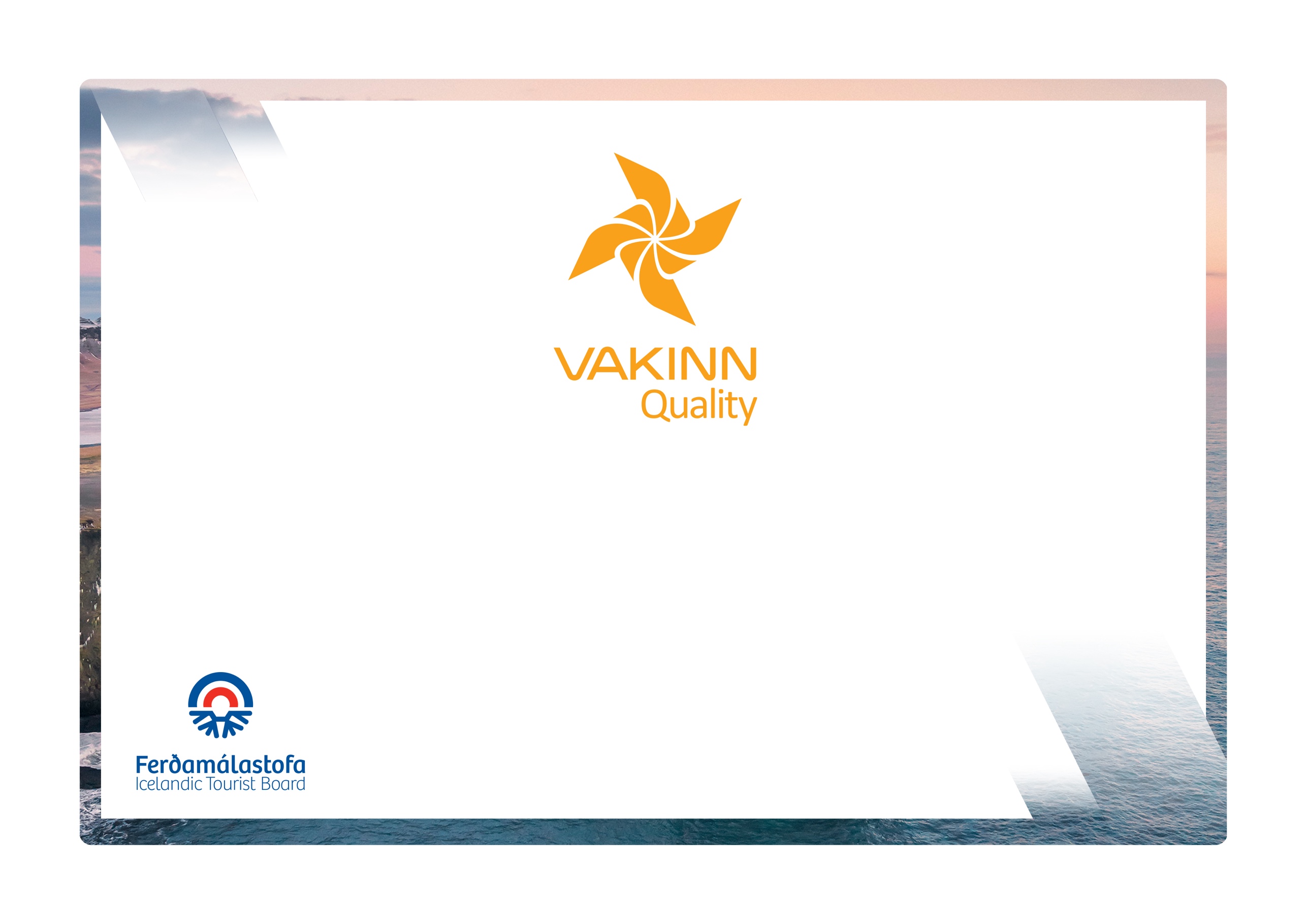 aEftirfarandi gæðaviðmið eru fyllt út af fulltrúa fyrirtækisins og send til úttektaraðila ásamt öðrum gögnum. Athugið að gæðaviðmið sem eru rauðlituð eru lágmarksviðmið og þurfa að vera uppfyllt. Nauðsynlegt er að gefa greinargóðar skýringar, þar sem þörf þykir, með tilvísun í gæðahandbók, myndir eða önnur innsend gögn. Gæðaviðmið merkt (N) eru ný frá fyrri útgáfu. Úttektaraðili mun fara yfir valin atriði úr gæðaviðmiðunum í úttekt.Aðkoma og nánasta umhverfiAðkoma og nánasta umhverfiAðkoma og nánasta umhverfiAðkoma og nánasta umhverfiJáJáNeiNeiHvernig uppfyllt/skýringar1.1.Yfirbragð og ásýnd utandyra1.1.Yfirbragð og ásýnd utandyra1.1.Yfirbragð og ásýnd utandyra1.1.Yfirbragð og ásýnd utandyra1.1.11.1.1Öll skilti, merki og fánar eru í góðu ásigkomulagi.Öll skilti, merki og fánar eru í góðu ásigkomulagi.1.1.21.1.2Nægjanleg lýsing er til staðar utandyra t.d. við bílastæði, gangstíga, tröppur, innganga o.fl. Vandlega er hugað að viðhaldi á þessum svæðum allt árið.Nægjanleg lýsing er til staðar utandyra t.d. við bílastæði, gangstíga, tröppur, innganga o.fl. Vandlega er hugað að viðhaldi á þessum svæðum allt árið.1.1.31.1.3Skjólsæl svæði eru utandyra (afmörkuð aðstaða; pallur eða verönd), snyrtileg garðhúsgögn, blómabeð/ker o.s.frv.Skjólsæl svæði eru utandyra (afmörkuð aðstaða; pallur eða verönd), snyrtileg garðhúsgögn, blómabeð/ker o.s.frv.1.1.41.1.4Skjólbelti/skjólgirðingar eða annað sem brýtur vind og afmarkar svæðið.Skjólbelti/skjólgirðingar eða annað sem brýtur vind og afmarkar svæðið.1.1.51.1.5Hleðslustöð/stöðvar fyrir rafmagnsbíla eru til staðar. (N)Hleðslustöð/stöðvar fyrir rafmagnsbíla eru til staðar. (N)ÖryggismálÖryggismálÖryggismálÖryggismálJáJáNeiNeiHvernig uppfyllt/skýringar2.1 Lýsing, eldvarnir o.fl.2.1 Lýsing, eldvarnir o.fl.2.1 Lýsing, eldvarnir o.fl.2.1 Lýsing, eldvarnir o.fl.2.1.12.1.1Svæðið er afmarkað/afgirt. Svæðið er afmarkað/afgirt. 2.1.22.1.2Umferð er takmörkuð að næturlagi (á milli 23:30 og 07:00).Umferð er takmörkuð að næturlagi (á milli 23:30 og 07:00).2.1.32.1.3Góð lýsing er við þjónustuhús.Góð lýsing er við þjónustuhús.2.1.42.1.4Góð lýsing er á svæðinu; á gangstígum, við bílastæði, útivaska. Góð lýsing er á svæðinu; á gangstígum, við bílastæði, útivaska. 2.1.52.1.5Greinargóðar upplýsingar um viðeigandi öryggisatriði t.d. neyðarnúmer 112 o.fl. eru vel sýnilegar, t.d. á upplýsingatöflu (a.m.k. á íslensku og ensku).Greinargóðar upplýsingar um viðeigandi öryggisatriði t.d. neyðarnúmer 112 o.fl. eru vel sýnilegar, t.d. á upplýsingatöflu (a.m.k. á íslensku og ensku).2.1.62.1.6GPS hnit svæðisins eru sýnileg á áberandi stað. GPS hnit svæðisins eru sýnileg á áberandi stað. 2.1.72.1.7Slökkvitæki sem starfsfólk kann að nota, eru á staðnum, og þau yfirfarin reglulega. Skýrar leiðbeiningar um notkun og staðsetning eru merktar inn á upplýsingakort af svæðinu. Slökkvitæki sem starfsfólk kann að nota, eru á staðnum, og þau yfirfarin reglulega. Skýrar leiðbeiningar um notkun og staðsetning eru merktar inn á upplýsingakort af svæðinu. 2.1.82.1.8Reykskynjarar eru í þjónustuhúsi (og eldunaraðstöðu ef við á) og þeir prófaðir reglulega. Reykskynjarar eru í þjónustuhúsi (og eldunaraðstöðu ef við á) og þeir prófaðir reglulega. 2.1.92.1.9Sjúkrakassi er í þjónustuhúsi og yfirfarinn reglulega.Sjúkrakassi er í þjónustuhúsi og yfirfarinn reglulega.2.1.102.1.10Hjartastuðtæki er til staðar.Hjartastuðtæki er til staðar.Sameiginleg rými (þjónustuhús)Sameiginleg rými (þjónustuhús)Sameiginleg rými (þjónustuhús)JáJáNeiNeiHvernig uppfyllt/skýringarHvernig uppfyllt/skýringar3.1 Aðbúnaður og innréttingar 3.1 Aðbúnaður og innréttingar 3.1 Aðbúnaður og innréttingar 3.1.1Húsgögn, búnaður og innréttingar í mjög góðu ásigkomulagi, lítil ummerki um notkun og slit.Húsgögn, búnaður og innréttingar í mjög góðu ásigkomulagi, lítil ummerki um notkun og slit.3.1.2Góð lýsing innandyra.Góð lýsing innandyra.3.1.3Skýrar reglur varðandi reykingar á útisvæðum eru sýnilegar gestum.  Skýrar reglur varðandi reykingar á útisvæðum eru sýnilegar gestum.  3.1.4Reglur varðandi gæludýr eru skýrar og sýnilegar gestum.  Reglur varðandi gæludýr eru skýrar og sýnilegar gestum.  3.1.5Sjónvarp er á staðnum.Sjónvarp er á staðnum.3.2 Ýmis þjónusta3.2 Ýmis þjónusta3.2 Ýmis þjónusta3.2.1Umgengnisreglum á tjaldsvæðinu er skýrt komið á framfæri við gesti í þjónustuhúsi/móttöku og í kynningarefni t.d. á heimasíðu. (M.a. reglur varðandi gæludýr, opnunartíma, dvalargjald, næturkyrrð, umferð ökutækja o.fl.).Umgengnisreglum á tjaldsvæðinu er skýrt komið á framfæri við gesti í þjónustuhúsi/móttöku og í kynningarefni t.d. á heimasíðu. (M.a. reglur varðandi gæludýr, opnunartíma, dvalargjald, næturkyrrð, umferð ökutækja o.fl.).3.2.2Þráðlaus internetaðgangur í þjónustuhúsi.Þráðlaus internetaðgangur í þjónustuhúsi.3.2.3Kort af tjaldsvæðinu, með upplýsingum um þá þjónustu sem er í boði og staðsetningu hennar, er sýnilegt gestum utandyra, t.d. í glugga þjónustuhúss/móttöku.Kort af tjaldsvæðinu, með upplýsingum um þá þjónustu sem er í boði og staðsetningu hennar, er sýnilegt gestum utandyra, t.d. í glugga þjónustuhúss/móttöku.3.2.4Upplýsingaskjár frá Safetravel.Upplýsingaskjár frá Safetravel.3.2.5Hægt er að kaupa matvæli/smávöru. Hægt er að kaupa matvæli/smávöru. 3.2.6Hægt er að kaupa snyrtivörur, t.d. tannbursta, tannkrem, dömubindi, rakáhöld, sjampó. Hægt er að kaupa snyrtivörur, t.d. tannbursta, tannkrem, dömubindi, rakáhöld, sjampó. 3.2.7Þvottavél er á staðnum.Þvottavél er á staðnum.3.2.8Þurrkskápur/þurrkari er á staðnum.Þurrkskápur/þurrkari er á staðnum.3.2.9Farangursgeymsla fyrir gesti er í boði. Farangursgeymsla fyrir gesti er í boði. 3.2.10Hægt er að geyma verðmæti í læstum skáp í þjónustuhúsi.Hægt er að geyma verðmæti í læstum skáp í þjónustuhúsi.3.3 Afþreying/tómstundir3.3 Afþreying/tómstundir3.3 Afþreying/tómstundir3.3.1Aðstaða til tómstunda t.d. fótboltaspil, billjardborð.Aðstaða til tómstunda t.d. fótboltaspil, billjardborð.3.3.2Leiktæki eru á staðnum.Leiktæki eru á staðnum.3.3.3Heitur pottur er á staðnum með öruggu aðgengi. Upplýsingar og leiðbeiningar til gesta eru sýnilegar.Heitur pottur er á staðnum með öruggu aðgengi. Upplýsingar og leiðbeiningar til gesta eru sýnilegar.3.3.4Hægt er að leigja ýmis konar útivistarbúnað (t.d. skíði, hjól, bát).Hægt er að leigja ýmis konar útivistarbúnað (t.d. skíði, hjól, bát).Sameiginleg hreinlætis- og snyrtiaðstaðaSameiginleg hreinlætis- og snyrtiaðstaðaSameiginleg hreinlætis- og snyrtiaðstaðaJáJáNeiNeiHvernig uppfyllt/skýringarHvernig uppfyllt/skýringar4.1Hreinlætis- og snyrtiaðstaða er merkt og opin allan sólarhringinn.Hreinlætis- og snyrtiaðstaða er merkt og opin allan sólarhringinn.4.2Gólf, veggir og loft eru hrein og líta vel út. Gólf, veggir og loft eru hrein og líta vel út. 4.3Innréttingar og búnaður í góðu ásigkomulagi.Innréttingar og búnaður í góðu ásigkomulagi.4.4Gluggar eru með ógegnsæju gleri, filmu eða gluggatjöldum til að tryggja friðhelgi gesta. Gluggar eru með ógegnsæju gleri, filmu eða gluggatjöldum til að tryggja friðhelgi gesta. 4.5Loftræsting, vifta eða opnanlegur gluggi.Loftræsting, vifta eða opnanlegur gluggi.4.6Í rými þar sem fleiri en ein sturta er, þarf að vera skilrúm á milli.Í rými þar sem fleiri en ein sturta er, þarf að vera skilrúm á milli.4.7Fatasnagar eru til staðar, eða önnur aðstaða til að hengja upp föt.Fatasnagar eru til staðar, eða önnur aðstaða til að hengja upp föt.4.8Hægt er að læsa salernis- og sturtuhurðum innan frá.Hægt er að læsa salernis- og sturtuhurðum innan frá.4.9A.m.k. ein handlaug fyrir hverja 30 gesti. A.m.k. ein handlaug fyrir hverja 30 gesti. 4.10Góð lýsing er við handlaug.  Góð lýsing er við handlaug.  4.11Handsápa.Handsápa.4.12Einnota handþurrkur.Einnota handþurrkur.4.13Auka salernisrúllur. Auka salernisrúllur. 4.14Ruslakarfa.Ruslakarfa.4.15Spegill er við handlaug.Spegill er við handlaug.4.16Hilla eða fráleggsborð.Hilla eða fráleggsborð.4.17Rafmagnsinnstunga er við spegil.Rafmagnsinnstunga er við spegil.4.18Ein fullbúin snyrting fyrir 25 gesti, þar sem tekið er tillit tilþarfa fatlaðs fólks. Tvö salerni (wc) til viðbótar ef gestir eru 26-100. Fyrir hverja 50 gesti umfram 100 skal vera eitt salerni til viðbótar o.s.frv. (N)Ein fullbúin snyrting fyrir 25 gesti, þar sem tekið er tillit tilþarfa fatlaðs fólks. Tvö salerni (wc) til viðbótar ef gestir eru 26-100. Fyrir hverja 50 gesti umfram 100 skal vera eitt salerni til viðbótar o.s.frv. (N)4.19A.m.k. ein sturta með heitu og köldu vatni fyrir hverja 50 gesti (vatnskerfi þannig að ekki sé hætta á húðbruna).A.m.k. ein sturta með heitu og köldu vatni fyrir hverja 50 gesti (vatnskerfi þannig að ekki sé hætta á húðbruna).4.20Hálkuvörn er í sturtu.Hálkuvörn er í sturtu.4.21Öryggishandfang er í eða við sturtu.Öryggishandfang er í eða við sturtu.4.22Fyrir tjaldsvæði sem geta tekið á móti allt að 25 gestum er a.m.k. ein handlaug. Fyrir 26 til 100 gesti skulu handlaugar vera tvær. Aldrei skulu vera fleiri en 50 gestir um handlaug.Fyrir tjaldsvæði sem geta tekið á móti allt að 25 gestum er a.m.k. ein handlaug. Fyrir 26 til 100 gesti skulu handlaugar vera tvær. Aldrei skulu vera fleiri en 50 gestir um handlaug.4.23Handblásarar eru við handlaug.Handblásarar eru við handlaug.4.24Hárblásari er á staðnum.Hárblásari er á staðnum.4.25Aðstaða er til að skipta á ungbörnum.Aðstaða er til að skipta á ungbörnum.4.26Barnastóll er á staðnum.Barnastóll er á staðnum.  Almenn svæði  Almenn svæði  Almenn svæðiJáJáNeiNeiHvernig uppfyllt/skýringarHvernig uppfyllt/skýringar5.1 Stæði fyrir húsbíla, hjólhýsi og tjöld5.1 Stæði fyrir húsbíla, hjólhýsi og tjöld5.1 Stæði fyrir húsbíla, hjólhýsi og tjöld5.1.1Sérstakt svæði er fyrir tjöld (þar sem ekki er hægt að fara um á vélknúnum ökutækjum).Sérstakt svæði er fyrir tjöld (þar sem ekki er hægt að fara um á vélknúnum ökutækjum).5.1.2Svæði til að losa rusl er merkt og snyrtilegt. Svæði til að losa rusl er merkt og snyrtilegt. 5.1.3Flokkunartunnur fyrir úrgang eru vel merktar og með loki. Flokkunartunnur fyrir úrgang eru vel merktar og með loki. 5.1.4Upplýsingar eru um næsta losunarstað fyrir affallsvatn og seyru.Upplýsingar eru um næsta losunarstað fyrir affallsvatn og seyru.5.1.5Rúmgóð stæði, merkt og númeruð eru fyrir tjaldvagna, fellihýsi, hjólhýsi og húsbíla.Rúmgóð stæði, merkt og númeruð eru fyrir tjaldvagna, fellihýsi, hjólhýsi og húsbíla.5.1.6Smáhýsi eru til leigu (eingöngu svefnaðstaða).Smáhýsi eru til leigu (eingöngu svefnaðstaða).5.1.7Smáhýsi eru til leigu (með eldhús- salernis- og baðaðstöðu í hverju húsi).Smáhýsi eru til leigu (með eldhús- salernis- og baðaðstöðu í hverju húsi).5.1.8Aðgangur er að rafmagni (lágmark 10 amper).Aðgangur er að rafmagni (lágmark 10 amper).5.1.9A.m.k. 10 innstungur á hver 20 stæði (lágmark 10 amper).A.m.k. 10 innstungur á hver 20 stæði (lágmark 10 amper).5.1.10Aðstaða á staðnum til að losa affallsvatn og seyru, í umsjón rekstraraðila.Aðstaða á staðnum til að losa affallsvatn og seyru, í umsjón rekstraraðila.5.2 Eldunar- og/eða mataraðstaða utanhúss (ef við á)5.2 Eldunar- og/eða mataraðstaða utanhúss (ef við á)5.2 Eldunar- og/eða mataraðstaða utanhúss (ef við á)5.2.1Snyrtileg áningarborð eru á staðnum.Snyrtileg áningarborð eru á staðnum.5.2.2Útivaskur er með köldu vatni.Útivaskur er með köldu vatni.5.2.3Flokkunarílát fyrir úrgang eru vel merkt og með loki. (N)Flokkunarílát fyrir úrgang eru vel merkt og með loki. (N)5.2.4Útigrill er í góðu ásigkomulagi. Viðeigandi leiðbeiningar eru til gesta.Útigrill er í góðu ásigkomulagi. Viðeigandi leiðbeiningar eru til gesta.5.2.5Yfirbyggð snyrtileg aðstaða með útigrilli í góðu ásigkomulagi er á staðnum. Viðeigandi leiðbeiningar eru til gesta.Yfirbyggð snyrtileg aðstaða með útigrilli í góðu ásigkomulagi er á staðnum. Viðeigandi leiðbeiningar eru til gesta.5.2.6Snyrtilegir útibekkir/stólar og borð undir þaki er á staðnum. Þannig frágengið að fjúki ekki.Snyrtilegir útibekkir/stólar og borð undir þaki er á staðnum. Þannig frágengið að fjúki ekki.5.2.7A.m.k. einn vaskur til uppþvotta er á staðnum, úti eða inni, fyrir hverja 50 gesti, heitt og kalt vatn.A.m.k. einn vaskur til uppþvotta er á staðnum, úti eða inni, fyrir hverja 50 gesti, heitt og kalt vatn.5.3 Eldunar- og/eða mataraðstaða innanhúss (ef við á)5.3 Eldunar- og/eða mataraðstaða innanhúss (ef við á)5.3 Eldunar- og/eða mataraðstaða innanhúss (ef við á)5.3.1Gluggatjöld eru fyrir gluggum (efni, rimlar, screen, filma eða sólvörn í gleri), sé þess þörf.Gluggatjöld eru fyrir gluggum (efni, rimlar, screen, filma eða sólvörn í gleri), sé þess þörf.5.3.2Einn vaskur með tappa, er á staðnum, heitt og kalt vatn. Uppþvottabursti, uppþvottalögur og uppþvottagrind.Einn vaskur með tappa, er á staðnum, heitt og kalt vatn. Uppþvottabursti, uppþvottalögur og uppþvottagrind.5.3.3Góð lýsing.Góð lýsing.5.3.4Loftræsting, vifta eða opnanlegur gluggi.Loftræsting, vifta eða opnanlegur gluggi.5.3.5Ruslafata.Ruslafata.5.3.6Eldvarnarteppi og slökkvitæki.Eldvarnarteppi og slökkvitæki.5.3.7Reykskynjari.Reykskynjari.5.3.8Gasskynjari, ef við á.Gasskynjari, ef við á.5.3.9Umgengnisreglur eru skýrar og sýnilegar gestum.Umgengnisreglur eru skýrar og sýnilegar gestum.5.3.10Flokkunarílát fyrir úrgang eru vel merkt og með loki. (N)Flokkunarílát fyrir úrgang eru vel merkt og með loki. (N)5.3.11Barnastóll.Barnastóll.5.3.12A.m.k. eitt helluborð (2 hellur) fyrir hverja 75 gesti.A.m.k. eitt helluborð (2 hellur) fyrir hverja 75 gesti.5.3.13Tveir eða fleiri vaskar með tappa, heitt og kalt vatn. Uppþvottabursti, uppþvottalögur og uppþvottagrind.Tveir eða fleiri vaskar með tappa, heitt og kalt vatn. Uppþvottabursti, uppþvottalögur og uppþvottagrind.5.3.14Borðtuskur og viskastykki (skipt a.m.k. daglega).Borðtuskur og viskastykki (skipt a.m.k. daglega).5.3.15Vinnuborð.Vinnuborð.5.3.16Hraðsuðuketill.Hraðsuðuketill.5.3.17Borðbúnaður; djúpir og grunnir diskar, hnífar, gafflar, skeiðar, teskeiðar, glös, bollar/könnur.Borðbúnaður; djúpir og grunnir diskar, hnífar, gafflar, skeiðar, teskeiðar, glös, bollar/könnur.5.3.18Eldhúsáhöld; skurðarbretti, hnífar, ostaskeri, sleifar/spaðar, dósaopnari, tappatogari.Eldhúsáhöld; skurðarbretti, hnífar, ostaskeri, sleifar/spaðar, dósaopnari, tappatogari.Hreinlæti og þrifHreinlæti og þrifHreinlæti og þrifJáJáNeiNeiHvernig uppfyllt/skýringarHvernig uppfyllt/skýringar6.1 Almennt hreinlæti  6.1 Almennt hreinlæti  6.1 Almennt hreinlæti  6.1Mjög gott hreinlæti: Það finnast engin óhreinindi; í hornum, ofan í skúffum, á bak við ofna, undir rúmum o.s.frv. Ekki heldur með „fingurprófi“ á myndarömmum, dyrakörmum eða lömpum. Lítil sem engin merki um upplitun eða kísilsöfnun á handlaug, klósetti, sturtu/baðaðstöðu. Mjög gott hreinlæti: Það finnast engin óhreinindi; í hornum, ofan í skúffum, á bak við ofna, undir rúmum o.s.frv. Ekki heldur með „fingurprófi“ á myndarömmum, dyrakörmum eða lömpum. Lítil sem engin merki um upplitun eða kísilsöfnun á handlaug, klósetti, sturtu/baðaðstöðu. 6.2Öll almenn svæði eru yfirfarin/þrifin daglega t.d. sameiginleg eldunar- og mataraðstaða, þjónustuhús/móttökurými, þvottaaðstaða. Öll almenn svæði eru yfirfarin/þrifin daglega t.d. sameiginleg eldunar- og mataraðstaða, þjónustuhús/móttökurými, þvottaaðstaða. 6.3Sameiginleg salernis- og baðaðstaða er þrifin að lágmarki daglega (ath. passa vel upp á álagstíma); rusl fjarlægt, fyllt á sápur og pappír.Sameiginleg salernis- og baðaðstaða er þrifin að lágmarki daglega (ath. passa vel upp á álagstíma); rusl fjarlægt, fyllt á sápur og pappír.6.4Útisvæði er yfirfarið, hreinsað og ruslafötur tæmdar, daglega.Útisvæði er yfirfarið, hreinsað og ruslafötur tæmdar, daglega.Menntun og þjálfun starfsfólksMenntun og þjálfun starfsfólksMenntun og þjálfun starfsfólksJáJáNeiNeiHvernig uppfyllt/skýringarHvernig uppfyllt/skýringar7.1Starfsfólk fær leiðbeiningar í þrifum og móttöku gesta. Til er skrifleg lýsing á því hvernig þetta er framkvæmt og hvaða efnisþætti farið er yfir.Starfsfólk fær leiðbeiningar í þrifum og móttöku gesta. Til er skrifleg lýsing á því hvernig þetta er framkvæmt og hvaða efnisþætti farið er yfir.7.2Starfsfólk í móttöku fær fræðslu um nærumhverfið, t.d. sögu, menningu, afþreyingu og viðburði, svo það geti veitt áreiðanlegar upplýsingar. (N)Starfsfólk í móttöku fær fræðslu um nærumhverfið, t.d. sögu, menningu, afþreyingu og viðburði, svo það geti veitt áreiðanlegar upplýsingar. (N)7.3Starfsfólk sem ekki er íslenskumælandi er hvatt og stutt til að læra íslensku. Kemur fram í nýliðaþjálfun. (N)Starfsfólk sem ekki er íslenskumælandi er hvatt og stutt til að læra íslensku. Kemur fram í nýliðaþjálfun. (N)Aðgengi fyrir fatlaðaAðgengi fyrir fatlaðaAðgengi fyrir fatlaðaJáJáNeiNeiHvernig uppfyllt/skýringarHvernig uppfyllt/skýringar8.1Fyrirtækið tekur þátt i verkefninu Góðu aðgengi á vegum Ferðamálastofu og hefur staðfest að lágmarksviðmið vegna aðgengis fyrir fatlaða/hreyfihamlaða séu uppfyllt. (N)Fyrirtækið tekur þátt i verkefninu Góðu aðgengi á vegum Ferðamálastofu og hefur staðfest að lágmarksviðmið vegna aðgengis fyrir fatlaða/hreyfihamlaða séu uppfyllt. (N)8.2Fyrirtækið tekur þátt i verkefninu Góðu aðgengi á vegum Ferðamálastofu og hefur staðfest að lágmarksviðmið vegna aðgengis fyrir sjónskerta og blinda séu uppfyllt. (N)Fyrirtækið tekur þátt i verkefninu Góðu aðgengi á vegum Ferðamálastofu og hefur staðfest að lágmarksviðmið vegna aðgengis fyrir sjónskerta og blinda séu uppfyllt. (N)8.3Fyrirtækið tekur þátt í verkefninu Góðu aðgengi á vegum Ferðamálastofu og hefur staðfest að lágmarksviðmið vegna aðgengis fyrir heyrnarskerta og heyrnarlausa séu uppfyllt. (N)Fyrirtækið tekur þátt í verkefninu Góðu aðgengi á vegum Ferðamálastofu og hefur staðfest að lágmarksviðmið vegna aðgengis fyrir heyrnarskerta og heyrnarlausa séu uppfyllt. (N)